Broughton Parish CouncilClerk –Becx Carter40 Windebrowe Avenue, Keswick, Cumbria, CA12 4JA077866 78283broughtonparishclerk@hotmail.com16th March 2015Dear CouncillorYou are summoned to attend the next Meeting of the Broughton Parish Council, which will be held in the Village Hall, Little Broughton on Tuesday 24th March 2015 at 7pm. If you are unable to attend please pass your apologies to the clerk in advance of the meeting. The Agenda is printed below and I hope you will be able to attend. Yours sincerely,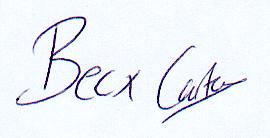 Parish Clerk				A G E N D AApologies for absence2       	Approval of the Minutes of the last meeting (24th February 2015)3	Chairman’s announcements                 3.1 Resignation of Cllr V Sherwood                                              4	Requests for dispensations and declaration of interestsThe clerk to report any requests received since the previous meeting for dispensations to speak and\or vote on any matter where a member has a disclosable pecuniary interestTo receive declarations by elected and co-opted members of interests in respect of items on this agenda.Members are reminded that, in accordance with the revised Code of Conduct, they are required to declare any disclosable pecuniary interests or other registrable interests which have not already been declared in the Council’s Register of Interests.  (It is a criminal offence not to declare a disclosable pecuniary interest either in the Register or at the meeting.)Members may, however, also decide, in the interests of clarity and transparency, to declare at this point in the meeting, any such disclosable pecuniary interests which they have already declared in the Register, as well as any other registrable or other interests.If a Member requires advice on any item involving a possible declaration of interest which could affect his/her ability to speak and/or vote, he/she is advised to contact the clerk at least 24 hours in advance of the meeting.5	Adjournment of the meetingThe chairman will adjourn the meeting to allow members of the public and councillors an opportunity to speak 6.	Police report - To discuss any matters arising from the police report.7.         Update on matters arising from minutes of the meeting 24th February 20158.	Clerks Matters (updates on the following issues)- See Clerks Report circulated with this agenda for back ground on the below- Resolutions need to be taken on how to progress these issues	8.1-Scanning of legal documents- (Paper circulated with agenda)	8.2-Speeding Review for Great Broughton Main Street	8.3-Land for cemetery at edge of Church Meadows/S.106 agreements 	8.4-Access/ground conditions at corner entrance to Welfare Field/Play area	8.5- Grass cutting 2015 9.     	Reports from Visiting Councillors10. 	Public Transport Provision 	10.1. Update on Number 33 Service	10.2. Ellenvale Coaches creating new service Maryport-Cockermouth via the villages11.	2015 Elections12.	Play area Annual Inspection Report 13.	Publications Scheme for adoption –Circulated with meeting agenda 14.	Parish Maintenance- Locations for work to be suggested/works to be considered	15. 	Correspondence-  For Discussion 16. 	Finance Financial Statement for MarchPayment of accounts-Listed on Statement of AccountsSigning of two letters authorising the creation of standing orders for the Clerks Salary & HMRC each monthSigning of Bank Mandate Form Request for funding Great Broughton Mother & Baby Group (£395)17.	Planning Applications		Ref:			2/2015/0135				Applicant: 		Mr B Cockton		Proposal:		Demolition of existing building and erection of new dwelling and detached garage	Location:		Briery Meadow, Moor Road, Great Broughton, Cockermouth 	Ref:			2/2015/0126	Applicant:		Mr Mark Richards (JJ Latimer)	Proposal:		Erection of 4 bed detached house	Location:		Land adjacent to Annadell, Moor Road, Great Broughton18.	Planning Decisions	Ref:			2/2014/0493	Applicant:		Mr A TelfordProposal:	Listed building consent for internal works to form 2no dwellings and change window to door opening in rear elevation, installation of sewer treatment tank	Location:		Pennybridge Barn, Great Broughton, Cockermouth 		LISTED BUILDING CONSENT APPROVED	Ref:			2/2014/0492	Applicant:		Mr A TelfordProposal:	Listed building consent for internal works to form 2no dwellings and change window to door opening in rear elevation, installation of sewer treatment tank	Location:		Pennybridge Barn, Great Broughton, Cockermouth 	FULL PLANS APPROVED19.	Consultations for consideration and response20.	Members Queries (To raise matters for inclusion on the next meeting agenda)	21.	Date of next meetings		21st April 2015		19th May 2015 (AGM & Annual Meeting)		16th June 2015		21st July 2015		18th August 2015		15th September 2015		27th October 2015		24th November 2015		15th December 2015